Witte Meren vzw      					Mol, 26 maart 2020                     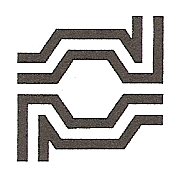   W O O N Z O R G C E N T R U M                                                                          Collegestraat 69   -   2400 Mol      	  Tel. 014 - 31 58 61 - Fax 014 - 31 58 62                   	                   E-mail: info@wzcwittemeren.be					    Website: www.wzcwittemeren.be 					     Erk.nr.: P.E. 1448 ۰ VZB 0168                                                        Geachte bewoners, familie en vertegenwoordigers,We hebben reeds eerder vermeld dat woonzorgcentrum Witte Meren de maatregelen covid-19 vervult die door het Agenschap Zorg en Gezondheid worden gecommuniceerd. U heeft al gemerkt dat deze maatregelen regelmatig wijzigen. Daarom vinden we het belangrijk u nogmaals op de hoogte te brengen van het beleid binnen woonzorgcentrum Witte Meren.In samenwerking met de eerstelijnszone Baldemore is er een kleine unit gecreëerd om tijdelijk mensen op te vangen die niet meer in het ziekenhuis kunnen verblijven. Dit noemt men een schakelzorgcentrum. 
De mensen die hier gebruik van maken hebben in principe geen covid-19 besmetting. 
Praktisch situeert zich dit in de oude vleugel van afdeling 3. Dit schakelzorgcentrum staat wat betreft werking los van het woonzorgcentrum. Er zal nauw samengewerkt worden met thuisverpleegkundigen, mutualiteiten enz. Op dit moment is dit centrum nog niet operationeel.We proberen op allerlei manieren te voorkomen dat de bewoners besmet worden met het Corona-virus.Dit betekent bijvoorbeeld dat de eigen huisartsen niet meer op huisbezoek komen. Onze Coördinerend en Raadgevend Arts (CRA) dr. Cis Nicasy is dagelijks in huis en neemt de medische zorg voor alle bewoners op zich, in samenspraak met de desbetreffende huisarts.De kapper en de pedicure komen niet meer in huis op dit moment.
Alle bewoners blijven op hun eigen afdeling. 
Wanneer we een vermoeden hebben van een Corona-besmetting bij een bewoner zal hij/zij op zijn kamer moeten blijven om te voorkomen dat andere bewoners besmet worden. 
Wanneer dit verschillende bewoners mochten zijn op éénzelfde afdeling, moeten we vragen aan alle bewoners van die afdeling om op hun kamer te blijven. Dit alles is volledig uitgewerkt door het outbreak managementteam en gaat ook altijd in overleg met de CRA.
De zorgverleners dragen een mondmasker en passen zeer goede handhygiëne toe om te voorkomen dat zij de bewoners zouden besmetten.Wij proberen zoveel mogelijk individuele aandacht te geven aan de bewoners. Daarnaast zijn er activiteiten in kleine groepjes van maximum 4 bewoners. Sommige bewoners misten het gebruik van het cafetaria. We hebben hiervoor een alternatief opgestart wat wij intern de ‘café-kar’ noemen. 2x per week kunnen bewoners hun ‘inkopen’ doen: op dinsdag- en vrijdagnamiddag. De verrekening hiervan vindt plaats via de factuur.Verder willen we jullie als familie blijvend uitnodigen om op een creatieve manier contact te leggen met de bewoners. 
Dit kan via verschillende wegen:Via ergo@wzcwittemeren.be :kan je foto’s en brieven sturen. Deze bezorgen wij dan aan de desbetreffende bewoner.kan je filmpjes sturen. Deze zullen aan de desbetreffende bewoner getoond worden. Nadien kan je zeker een reactie van ons verwachten zodat jullie weten hoe het gaat met je dierbare. Je kan ook een Skype-sessie aanvraag indienen. Zo kan je gemakkelijk contact maken met elkaar via beeld. Er is ook een mogelijkheid om elkaar te zien achter glas. De aanvragen voor Skype en elkaar zien achter glas kunnen gepland worden tijdens weekdagen van maandag tem vrijdag van 9.00 – 15.30 uurEen brief sturen naar ons WZC kan op volgend adres: Collegestraat 69, 2400 Mol met vermelding van naam bewonerJe kan ook telefoneren naar 014/31 58 61, via een medewerker wordt u dan doorverbonden met de bewoner die u wil spreken.Via de gemeente Mol is er een mogelijkheid om een opkikkertje te sturen naar een bewoner. https://www.gemeentemol.be/bewonerswittemerenWe houden onze website en ons YouTube kanaal steeds actueel zodat u het leven binnen woonzorgcentrum Witte Meren kunt volgen. 

Rond maatregelen mbt de was wordt al druk gecommuniceerd. Nog even een korte herhaling. Onze medewerker stopt de was in een eerste plastiek zak zonder het vuil linnen op te schudden en zonder de lucht uit de zak te duwen, sluit die zak en stopt deze zak met was in een tweede plastiek zak.Instructies voor de familie: het vuil linnen niet opschudden bij het invoeren in de wasmachinewassen op een zo hoog mogelijk programma (bij voorkeur 60°)de was bij voorkeur in de droogkast drogende propere was opbergen in een propere plastiek zak en vervolgens in een tweede propere plastiek zak steeds de naam van de bewoner vermelden aub. op de plastiek zakkende plastiek zakken van het vuile linnen niet hergebruikenpas steeds handhygiëne toewasmanden, valiezen e.d. zijn niet toegelatenwanneer degene die de was doet een verkoudheid heeft, wordt gevraagd om de was tijdelijk niet te doen, maar dit over te laten aan een ander familielidhet houden van 1,5 meter afstand bij de overhandiging van de was is belangrijkWe hebben vaste tijdstippen voor het ophalen en brengen van de was; enkel op weekdagen.Dit kan tussen 9.30 en 10.30 uur en tussen 15.30 en 16.30 uur.Minimaal één dag op voorhand neemt u contact met het onthaal zodat wij de gelegenheid hebben om de vuile was beneden gereed te zetten.
We aanvaarden ook andere artikelen, zoals brieven, tekeningen enz. die u aan uw familie wilt geven; mbt voeding echter alleen voorverpakte artikelen. Alles wat u brengt houden we 24 uur apart voordat we dit doorgeven aan de bewoner om een mogelijke besmetting te voorkomen.

Met dit schrijven hebben we geprobeerd om u mee te nemen in het huidige reilen en zeilen van woonzorgcentrum Witte Meren.Zorg is
zoveel meer
dan zorgen
Zorg is
liefde, hoop, betrokkenheid
Zorg is welzijn
willen borgen
met kracht, geduld en tederheidDirectie WZC Witte Meren Jan Smolders
